БАЛТАБАЕВ СЕРГЕЙ ГРИГОРЬЕВИЧглава администрации МО г.Ефремов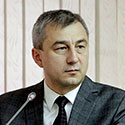 Сергей Григорьевич Балтабаев родился 9 августа 1972 года. В 1996 году закончил Новомосковский институт российского химико-технологического университета имени Д.И. Менделеева по специальности «химическая технология неорганических веществ». В 2007 году – Московский государственный университет технологий и управления. Работал инженером-технологом цеха ДК-5а ОАО «Ефремовский завод синтетического каучука», заместителем председателя Собрания депутатов муниципального образования город Ефремов Ефремовского района, индивидуальным предпринимателем. В настоящее время – глава администрации муниципального образования город Ефремов, Секретарь местного отделения партии «Единая Россия» город Ефремов. Член Регионального политсовета Партии.